УВЕДОМЛЕНИЕ.В соответствии с требованиями Федеральных авиационных правил «Правила допуска к эксплуатации пилотируемых гражданских воздушных судов на основании акта оценки воздушного судна на его соответствие требованиям к летной годности и к охране окружающей среды» от 30 июля 2020 г. № 273,  Ваша заявка  вх. № 0000   от 01.02. 2021 г. с прилагаемыми документами принята к рассмотрению и согласованию представленной программы.      Начальник отдела ПЛГ ВС 			                                                                                 Дата:     «___» «_________»    2021  г.Примечание:далее заявитель направляет письмо и документы в центр по сертификации ГА по процедуре Правил Исп…………………. (812) 313 77 96                                   УТВЕРЖДАЮ                                                                                                     Начальник ОПЛГ ВС                                                                                                  СЗМТУ ВТ Росавиации                                       «    » __________2021 г.УВЕДОМЛЕНИЕ о мотивированном отказе в принятии заявки и сопроводительной документации от____(заявитель)_______  к рассмотрению на соответствие требованиям, установленным            пунктами 7 и 8  ФАП 273 от 30.07. 2020 г.В соответствии с требованиями Федеральных авиационных правил «Правила допуска к эксплуатации пилотируемых гражданских воздушных судов на основании акта оценки воздушного судна на его соответствие требованиям к летной годности и к охране окружающей среды» от 30 июля 2020 г. № 273,  Ваша заявка  вх. № 0000   от 01.02. 2021 г. и прилагаемые документы в СЗ МТУ Росавиации рассмотрены. Ваша заявка  вх. № 0000   от 01.02. 2021 г. и прилагаемые документы не удовлетворяют требованиям установленным в п. 7 и 8 настоящих Правил……..или…имеют несоответствия по тексту…………………………………….………на основании следующих недостатков:В заявке:____________________________________________________________________________________________________________________________________________          2.   В программе:                _______________________________________________________________________              ________________________________________________________________________          3. По представленной документации:______________________________________________________________________________________________________________________________________________Специалист-экспертОПЛГ ВС                                                                                                           __________________Примечание:в соответствии с п. 10 Правил, заявитель в течение тридцати рабочих дней с момента получения уведомления об отказе в принятии заявки обязан устранить причины, вызвавшие отказ и подать новую заявку в порядке, установленном настоящими Правилами.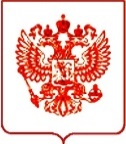 ФЕДЕРАЛЬНОЕ АГЕНТСТВО ВОЗДУШНОГО ТРАНСПОРТА (РОСАВИАЦИЯ)СЕВЕРО-ЗАПАДНОЕ МЕЖРЕГИОНАЛЬНОЕ ТЕРРИТОРИАЛЬНОЕ УПРАВЛЕНИЕ ВОЗДУШНОГО ТРАНСПОРТАФЕДЕРАЛЬНОГО АГЕНТСТВАВОЗДУШНОГО ТРАНСПОРТА                  (СЗ МТУ Росавиации)               В.О. Малый пр-т, д.54 к.5, лит «П», Санкт - Петербург, 199178, а/я 80,
т/ф (812) 313-70-51               e-mail: pochta@sz.favt.ruЮридическому лицуФизическому лицу Индивидуальному предпринимателю            Россия, Ленинградская обл.,                           Ломоносовский р-он,               дер.Гостилицы… 